GOVERNMENT DEGREE COLLEGELUXETTIPET - DIST. MANCHERIALDepartment of Hindi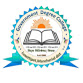 Departmental Profile2014-2019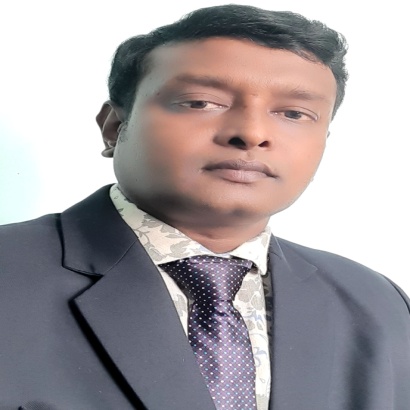                      DR.E.RAJAKUMAR                    ASSISTANT PROFESSORINDEXDepartment of  HindiIntroduction: The Department of Hindi was established in the year 2019 by the Commissioner of Collegiate Education. The main objective is to impart quality education in the field Hindi. Main objective of teaching Hindi is to build the students as well as the society  morally and ethically. Ethics from  various epics and stories helps them to develop their personality. 	The department of Hindi is one of the strongest departments of the college.  Currently, the department of Hindi is headed by the only Lecturer Dr.E.Raja kumar. Almost all  Under Graduate Course students are connected to my subject of Department  with the aim to develop core competence in Hindi and prepare the students to carry out their Improvement in the Subject to face various exams. The department also has been working to promote the holistic development of the students and to sustain the academic creativity and inventiveness of the department engaging  seminars, extension lectures and faculty development programmes. Vision:	The vision of the department of Hindi envisages developing uniqueness for its updating skills and information, at the same time attaining versatility in application of skills and tools to issues and problems in the field of Hindi. The department provides leading programs in Hindi whose graduates are to be recognized as innovative and well-prepared professionals. Mission :	The students are trained in such a way that they will be in a position to apply their knowledge and skills in daily life, and make others understand Hindi and  the evolutionary process , Ethical problems thus amplifying their potential for lifelong high-quality careers and give them a moral advantage in the ever-changing and challenging life. The department works to the highest standard thereby enhancing the reputation of the college. 	Preparing a student to be perfect and have command in Hindi through innovative teaching and learning processes and equip the student with lectures and moral ethics to be in tune with the needs in daily life. The curriculum has been designed in such a way to transform the students to face competitive selections. The mission of the department is to inculcate value-based, socially committed professionalism to the cause of overall development of students and society. Objectives: The department of Hindi enables to Impart quality education in the field of Hindi.Provide rapidly evolving information and practical technology.Make valuable contributions in the field of Hindi and related domains.Provide a rigorous study of the theory and Practical underlying modern applications in the field of Hindi like translation,teaching, journalism content writing etc..Develop a high degree of expertise in the application.Substantial understanding of the fundamentals of the Subject.Strong problem solving skills grounded in HIndi.It inculcates social values and morals in the studentsIt enables the students to develop interest towards this languageIt spread the greatness of Hindi language, culture, art and tradition as national festivals.It is a National language so that even common people can understandIt brought out the beauty in the spoken languageI CURRICULAR ASPECTSCurricular Planning and Implementation:Department of Hindi, Government Degree College, Luxettipet follows the Common core syllabus prescribed by the Telangana State Council of Higher Education (TSCHE) and as recommended by Kakatiy university Warangal. To deliver curriculum effectively, departmental action plans  Annual/Semester curricular plans are prepared in the beginning of the academic year/semester. Vision, mission, and objectives of the department are always kept in mind while preparing and implementing them. At the beginning of every semester syllabus and the course outcomes are explained to students in the very beginning of the academic year. Students are regularly communicated about the change of Syllabus, exam pattern so that they Stay Up-to-date. Documentation of all activities are done scrupulously. Teaching plan, Teaching Diary, Students Attendance, exam results are updated regularly and inspected by the Principal. Methodology adopted to efficiently deliver curriculum is as follows:-Integration of ICT in teaching & learningRemedial coachingCo-curricular activities viz., Student centric activities like Seminars, Quiz, Group Discussions, Field Study/Trips, Just A Minute, Elocution, Debates.Mentor- mentee system we assess the examination results of the previous semester continuous evaluation of learning outcomes Feedback collectionMonitoring system: quality during internal assessment of students. Academic Flexibility           Introduction of  Choice Based Credit System (CBCS)The Govt. of Telangana has introduced Choice Based Credit System (CBCS) in the state in all universities including the Kakatiya University . The 1st, 2nd ,3rd 4th semester students for academic year 2019-20 are under the new CBCS syllabus specially designed by the University. The staff has been constantly in touch with the changes that have been brought by the Kakatiya University. In view of changes that have been taking place in the syllabi.Curriculum EnrichmentDepartment of HIndi is actively engaged in addressing cross cutting issues relevant to the present day needs of studentsHuman Values and Professional Ethics (HVPE): The Commissioner of Collegiate Education is insisting on skills in Human Values & Professional Ethics for the UG students.  Feedback SystemThe students’ feedback is collected by using a structured questionnaire to a random sample of students constituting each class, on every teacher teaching their respective class every year.II. Teaching-learning and EvaluationSTUDENT ENROLMENT AND PROFILEEligibility Criteria at Entry Level :All the students, having Second Language at their Intermediate Level or +2 Level may opt forHindi as a second language in the UG. There is no condition of having any percentage of marks but passing the examination is sufficient. There is no entrance exam for admission.MANUAL COLLEGE LEVEL ADMISSIONS - UPTO AY 2019-20: College admitted students  as per the University Schedule duly following reservation systems prevailing from time to time. DEGREE ONLINE SERVICES OF TELANGANA (DOST) - From AY 2016-17 The degree admission system was made online in the entire Telangana State. Admissions  into all universities was brought under one umbrella called DOCATERING TO STUDENT DIVERSITY SOCIO ECONOMIC STATUS Most of the students of this college are economically poor with little literacy. The students from rural areas of this region are majorly from backward classes as well as scheduled caste and schedule tribesTEACHING- LEARNING PROCESSJoy of learning comes through active participation of students.  At the department of Hindi teaching methodologies adopted to make students have joyful learning, participative learning and learning through discussions and debating methodology. Curricular, Co-curricular and Extra-curricular activities help in realizing the learning outcomes. PARTICIPATIVE LEARNINGGroup discussions: All the departments conduct group discussion  to enable students to articulate  the knowledge they possess and to imbibe new thoughts .In this way they get an opportunity to conceptualize the theoretical aspects and to think  logically .Field trips:To enable students to comprehend the topics well field trips are arranged almost every year . This exposes them to the  greatness of our rich heritage and culture.Students Seminars: Students are encouraged to give seminar presentations on the topics of their interest by referring various books, discussing with peer groups and teachers. This helps students to develop self-confidence and overcome stage fear.Seminar Presentation gives a very rich knowledge in Expression of thoughts.Extension lectures to students:Department organizes extension lectures every year  by inviting eminent  faculty.Extra-curricular events : Students actively participate in events under NSS, Eco-Club, Health Club , Women empowerment cell which sensitises students on various social , personal, environmental issues. Students are encouraged to speak before the audience to overcome fear of public speaking.Extension activities bring a sense of responsibility towards society. Students assume the role of educator for the community. They sensitise citizens on issues of social concern using various means like taking Rallies, songs, door to door campaigning etc. Remedial coaching for slow learners: Remedial classes are arranged in the department every year to the academically slow learners, our staff actively participates in taking classes for them. These students are given extra coaching in various topics to improve their academic performance in each yearPROBLEM SOLVING METHODOLOGIES :Study projects for advance learners:  Advanced learners are encouraged to take up project work so that they develop a sense of inquiry and ability to draw conclusions. The learning outcomes of the project work are shared with other students for their benefit.Assignments: In CBCS framework marks are allotted for assignments .Topics for assignment are given at the beginning of the semester itself to enable students to thoroughly search and prepare the answersQuiz: Quiz programmes held from time to time  develop  a competitive environment and to check the overall progress of the class.FACULTY ACADEMIC RECORDS:Staff maintains Teaching diaries, Synopsis and prepares Annual /Semester departmental plans to have a more systematic approach. Minutes of departmental meetings are recorded in the resolution book of the department. Departmental action plan is made in tune with the Almanac of the university, Academic calendar issued by CCE,T.S,Hyd . The time-table framed by the IQAC and Academic cell of the college is strictly followed. The following are the list of teaching learning tools available in the departmentPPTsPortraitsSmart BoardOverhead projector USAGE OF DIGITAL CLASSROOM : Usage of Smart boards for Hindi in classroom  teaching - learning is very interesting. As retention time of visual learning lasts long thus students are benefitted. During various discussions about mythological stories students can see the cinemas are related epics on screen on smart board gives an immensive pleasure and lots of joy in learning.Students deliver seminars using smart board.  The teachers in the department actively engage in all activities as per the academic performance indices. The teachers in the department score more in the research activities in terms of publications and seminar presentations. The details are as follows. TEACHER PROFILE AND QUALITY:The department has permanent qualified teachers as per the existing UGC guidelines. Thestaff members are actively engaged in academic and extension activities. There is only one sanctioned post in the department by the Government of Telangana.Heads of the Department: SEMINARS ATTENDEND AND PRESENTED  Attended 3 days residential induction Training Program at Osmania University conducted by CCE.   Attended 2 International, National & state level seminars and  presented papersTraining Programme, workshops.Attended  refresher course at Maulana Azad National University from 04-09-2018 to 24-09-2018 .Attended UGC Sponsored Orientation course at Moulana Azad National Urdu University, Hyderabad. From 13-09-2019 TO 03-10-2019.EVALUATION OF THE STUDENTS’ PERFORMANCE:Students' learning level is gauged informally by question- answer sessions at the start and end of lecture. Slip tests, surprise tests are conducted to verify the learning level of the student as required.INTRODUCTION OF SEMESTER SYSTEM (CBCS)The examination system for evaluating the students is changed from the existing year-wise examination to semester-wise examination for continuous evaluation of the students. Moreover, the credit system replaced the existing system of  awarding of marks. The Kakatiya University to which this college is affiliated, has introduced the new CBCS syllabus from 2016 onwards. All the students on roll now are in CBCS system  In the CBCS system continuous internal evaluation is done through Internal assessment and  semester exams.Internal assessment carries 20 marks including 5 marks for assignment. Assignments are given at the beginning of the semester so that students can thoroughly prepare and submit the work. The Semester exam Theory paper carries 80 marks .. Participation of faculty in examination duties:. All the teachers of the department are extensively involved in examination duties like Paper setting, External examiner , invigilation, observers for Kakatiya  University exams.STUDENT PERFORMANCE AND LEARNING OUTCOMES The percentage of university results in the subject concerned is maintained. The department discusses the review of results and proper steps will be taken for the improvement of academic performance of the student EXTENSION AND OUTREACH ACTIVITIESParticipation of StaffStaff participating in NSS ActivitiesStaff participating additional incharge duties in college.IV Infrastructure and Learning ResourcesPHYSICAL FACILITIESDepartment  The department is located in the first floor of the main building of the college with proper electrification, lights and fans.  Library as a Learning ResourceDepartmental Library:A reference section is maintained in the departmental library. Books pertaining to the subject are available to the students.  An issue Register is also maintained in the department.Maintenance of Department:Annual Stock Verification: Every year in the month March, Stock Verification Committees are formed to verify the stock register with stocks available and give a compliance report to the Principal.V. Student Support and ProgressionStudent Supportstudents benefited by scholarships capability enhancementRemedial coachingPersonal Counsellingstudent benefited by guidance for competitive examinationsStudent Participation and Activitiessports and cultural activities/ competitions organised at the institutionVI. Governance, Leadership and ManagementInstitutional Vision and Leadership Vision	The vision of the department of Hindi envisages for developing uniqueness for its updating skills and information, at the same time attaining versatility in application of skills and tools to issues and problems in field of Hindi. The department provides leading programs in Hindi whose graduates are to be recognized as innovative and well-prepared professionalsMissiondecentralization and participative managementStrategy Development and Deploymentperspective/Strategic plan and Deployment documentsFaculty Empowerment Strategies Teachers attending professional development programs viz., Orientation Program, Refresher Course, Faculty Development Program  Internal Quality Assurance SystemReview of  teaching learning process, structures & methodologies Department takes utmost care in following the Almanac of the university , Academic calendar issued by CCE, College and Departmental action plan. Departmental meetings on review of examination results, syllabus coverage and activities help in assessing the progress of academic activities.  Periodical verification of Academic records by principal, Internal and external auditors appointed by CCE, T.S,Hyd VII Institutional Values and Best PracticesInstitutional Values and Social Responsibilitiesgender equity gender sensitivity-- CounsellingE-waste  managementGreen Practices-- Bicycles
b)	Public Transport
c)	Pedestrian friendly roads
•	Plastic-free campus
•	Paperless office
•   Green landscaping with trees and plantsSpecific initiatives to address locational advantages and disadvantages AND and contribute to local communityactivities to increase consciousness about national identities and symbols; Fundamental Duties and Rights of Indian citizens and other constitutional obligationsHuman Values and professional ethicsactivities conducted for promotion of universal values (Truth, Righteous conduct, Love, Non-Violence and peace); national values, human values, national integration, communal harmony and social cohesion as well as for observance of fundamental duties during the last five yearsNational festivals and birth / death anniversaries of the great Indian personalitiesHindi  Diwas on Sept 14Title : Transliterian EducationObjectives:Encouraging Students to learn More languagesthe Context:GlobalizationThe Practice:Speaking a whole day in EnglishEvidence of Success:Students are gradually learningProblems Encountered and Resources Required: First generation students..Learning slowlyFaculty with extracurricular activities: Dr.E.Rajakumar Assistant Prof of Hindi  has the following Charges.1. 	N.S.S. UNIT :	Dr.E.Rajakumar Assistant Professor of Hindi Having Programme officer for the National Service Scheme unit of Government Degree College, Luxettipet.2. Library  Incharge: Dr.E.Raja kumar, Assistant of professor of Hindi is having  additional incharge  for Library.  	b)  Home Assignments:Every month the students of each class are asked to write Assignments. The questions are given from the covered syllabus in that particular month. After corrections the same assignment books used to be returned to the students for their ensuing Unit or Term Exams. f)  Remedial Coaching:	Every year remedial classes are arranged in the department for the academically poor students to improve their academic standards. Our staff actively participates in taking classes for them.  Future Plans of the Department: We are planning to start the following Programmes in the department in the forthcoming academic years.1. Certificate course in spoken Hindi.2.Trying to initiate M.A. Hindi course in our college.3.Provide coaching for Hindi teachers in various states.4.Providing coaching basic competitive Hindi for various central competitive exams.Disadvantage:Poor financial status of the students are forcing students to take up self employment and proceeding to higher studies.College is located in the outskirts of Luxettipet causing disinterest in parents to admit their children in college. Opportunities :There is good scope to pursue higher studies    Getting more opportunities in teaching  and Print and electronic media through out the country. Challenges :To motivate students to join our college inspite of its locational disadvantage Future Plans :Introduction of departmental websiteTo introduce certificate course in spoken Hindi.To conduct a national seminar.S.NOCONTENTSPAGE NO.1Introduction2Vision , Mission & Objectives3Curricular Aspects4Teaching-learning and Evaluation5.Research, Innovations and Extension6Infrastructure and Learning Resources7Student Support and Progression8Governance, Leadership and Management9Innovations and best practices10Future plans11AppendixSl.NoName of the teacherAcademic yearFeedback samples collected1Dr.E.Raja kumar2019-2020 7Academic YearName and Designation of the FacultyQualificationsArea of specialisationExperience2019-2020Dr.E.RajakumarAsst.ProfessorM.A.,B.Ed.,Ph.D., S.E.T.Literature08 years